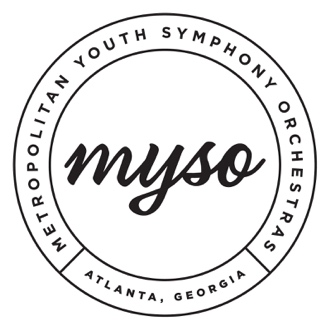 Concert Dates: Concert #1:​ November 3, 2019 at Kopleff Recital Hall Concert #2:​ February 16, 2020 at Rialto Center for the Arts Concert #3:​ May 10, 2020 at Rialto Center for the Arts All concerts will begin at 3:00pm. Call times will be announced the week prior.Rehearsal Dates: **Symphony rehearses in room 405 and Philharmonia rehearses in room 430 in the Aderhold Learning Center***Symphony Rehearsal: 3pm - 5:30pm**Philharmonia Rehearsal: 3pm - 5:30pm*September 1: No Rehearsal – Labor Day September 8: Rehearsal 1-1
September 15: Rehearsal 1-2 September 22: Rehearsal 1-3 September 29: Rehearsal 1-4 October 6: Rehearsal 1-5
October 13: No Rehearsal – Fall Break October 20: Rehearsal 1-6
October 27: Rehearsal 1-7 November 3: CONCERT # 1@ Kopleff Recital Hall November 10: No Rehearsal
November 17: Rehearsal 2-1
November 24: No Rehearsal – Thanksgiving December 1: Rehearsal 2-2
December 8: Rehearsal 2-3
December 15: Rehearsal 2-4
December 22: No Rehearsal – Winter Break December 29: No Rehearsal – Winter Break January 5: Rehearsal 2-5 January 12: Rehearsal 2-6 January 19: No Rehearsal – MLK January 26: Rehearsal 2-7 February 2: Rehearsal 2-8
February 9:​ ​Rehearsal 2-9
February 16: CONCERT #2 @ Rialto Center for the Arts February 23: No Rehearsal March 1: Rehearsal 3-1
March 8: Rehearsal 3-2
March 15: Rehearsal 3-3
March 22: Rehearsal 3-4
March 29: No Rehearsal – Spring Break April 5: Rehearsal 3-5
April 12: No Rehearsal – Easter April 19: Rehearsal 3-6
April 26: Rehearsal 3-7 May 3: Rehearsal 3-8 May 10: CONCERT #3 @ Rialto Center for the Arts Symphony Sectional Dates: September 15 October 20 January 12 February 2 March 15 April 26 Other Important 2019-2020 Dates: May 11 (Saturday): Auditions
May 18 (Saturday): Auditions
May 24 (Friday): Placement results released June 1(Saturday): Commitments and tuition deposits due August 18 (Sunday): Auditions to fill vacant positions
August 21: (Wednesday): Final audition results released
August 23: (Friday): Final MYSO commitments and deposits due August 25 (Sunday): Student & Parent Meeting and music folder pick up September 30: Tuition Due Concerto & Scholarship Competitions January 5: Concerto & Scholarship Competition Applications Due January 26: Concerto & Scholarship Competition Auditions February Concert: Concerto Competition Winner Announced May Concert: Scholarship Competition Winners Announced 2020-2021 Audition Dates May 9 (Saturday)
May 16 (Saturday)
August 16 (to fill vacant positions) 